Obrazac Zahtjeva za 2020. godinu							PODACI  O  PODNOSITELJU ZAHTJEVAPODACI O PLANIRANIM AKTIVNOSTIMAPRILOZI ZAHTJEVUSUGLASNOST PODNOSITELJA ZAHTJEVA (sukladno Zakonu o provedbi opće uredbe o zaštiti podataka („Narodne novine“ broj 42/18.)Popunjavanjem i potpisivanjem ovog obrasca dajete izričitu privolu za prikupljanje, obrađivanje i čuvanje Vaših osobnih podataka navedenih u obrascu, Koprivničko-križevačkoj županiji (u daljnjem tekstu: Voditelju obrade) u svrhu realizacije potpore male vrijednosti u poljoprivredi, te dajete izričitu privolu da Koprivničko-križevačka županija ustupi na obradu osobne podatke iz ovog obrasca nadležnim ministarstvima na njihov zahtjev samo u slučajevima koji su propisani zakonom ili predstavljaju dio ugovornih obveza. Ovim putem izričito izjavljujete da imate više od 18 godina i da zakonski možete dati privolu za obradu osobnih podataka kako je to navedeno u ovoj izjavi.S Vašim osobnim podacima postupat ćemo sukladno Općoj uredbi o zaštiti podataka (EU GDPR) i Zakonu o provedbi opće uredbe o zaštiti podataka („Narodne novine“ broj 42/18.), te u skladu s Politikom zaštite privatnosti osobnih podataka koja je objavljena i može se pročitati na web stranici Koprivničko-križevačke županije, https://kckzz.hr/uprava/politika-zastite-privatnosti-osobnih-podataka/, uz primjenu odgovarajućih organizacijskih i tehničkih mjera zaštite osobnih podataka od neovlaštenog pristupa, zlouporabe, otkrivanja, gubitka ili uništenja.                Čuvamo povjerljivost Vaših osobnih podataka te je pristup osobnim podacima omogućen samo onim službenicima kojima su oni potrebni radi provedbe vašeg zahtjeva, a trećim osobama samo u dijelu provedbe ugovornih i zakonskih obveza. Voditelj obrade će ishoditi brisanje Vaših osobnih podataka kada oni više neće biti nužni u odnosu na svrhu za koju su prikupljani sukladno Pravilniku o zaštiti javnog arhivskoga i dokumentarnog gradiva Koprivničko-križevačke županije („Službeni glasnik Koprivničko-križevačke županije“ broj 20/19.) Napominjemo da u svako doba, u potpunosti ili djelomice, bez naknade i objašnjenja možete dopuniti nepotpune ili netočne osobne podatke te možete povući svoju privolu i zatražiti prestanak aktivnosti obrade Vaših osobnih podataka Opoziv ne utječe na zakonitost obrade prije njezina povlačenja. Opoziv privole možete podnijeti osobno dolaskom na gore navedenu adresu ili e-poštom na adresu: zastita.podataka@kckzz.hr. Također, prigovor možete uložiti Agenciji za zaštitu osobnih podataka (www.azop.hr     ______________________                                        ___________________________            (Mjesto i datum)				                 (Podnositelj zahtjeva)Napomena: Obrazac Zahtjeva sa pripadajućom dokumentacijom dostavlja se na adresu Koprivničko-križevačka županija, A. Nemčića 5, Koprivnica u Upravni odjel za gospodarstvo, komunalne djelatnosti i poljoprivredu: " POTPORA MALE VRIJEDNOSTI  POLJOPRIVREDNICIMA ZA LEGALIZACIJU GOSPODARSKIH OBJEKATA U POLJOPRIVREDI T 100091“Obrazac T-100091IZJAVA O POTPORI MALE VRIJEDNOSTI (de minimis potpora)Ja, ________________________________adresa: __________________________________		(ime i prezime)    			      (ulica i broj, mjesto/općina/grad)OIB:______________________________ pod materijalnom i krivičnom odgovornošću izjavljujem da jesam / nisam (zaokružiti ili podcrtati) u 2020. godini ostvario pravo na potporu male vrijednosti te izjavljujem da u 2020. godini neću kod neke druge JLS ili davatelja potpore, koristiti istu potporu male vrijednosti za koju sam podnio zahtjev Koprivničko – križevačkoj županiji.  * Potporu sam ostvario kod:___________________________________________________________________________(ministarstvo, agencija, grad, općina i sl.) na osnovu __________________________________________________________________(Odluka/Zaključak/Rješenje, Klasa, Urbroj, datum) u iznosu od _________________________________________________________________(HRK, EUR)	Ovu izjavu dajem u svrhu ostvarivanja prava na potporu male vrijednosti: T 100091 Potpora male vrijednosti za legalizaciju gospodarskih objekata u poljoprivredi.___________________________________(mjesto, datum)							__________________________________							                (podnositelj zahtjeva)	KOPRIVNIČKO – KRIŽEVAČKA ŽUPANIJAUpravni odjel za gospodarstvo, komunalne djelatnosti i poljoprivredu OBRAZACT-100091LZAHTJEV ZA POTPOROM MALE VRIJEDNOSTI ZA LEGALIZACIJU GOSPODARSKIH OBJEKATA U POLJOPIRVREDI PO DIREKTIVI 1407NAZIV OPG/OBRTA/TVRTKE//ZADRUGEADRESA (mjesto, ulica, kućni broj, broj pošte)OPĆINA/GRADBROJ TELEFONA/MOBITELAOIB:MIBPG:WEB STRANICA/EMAILU SUSTAVU PDV-a  (zaokružiti)DANENAZIV BANKE BROJ ŽIRO RAČUNA/IBANRed. brojRAČUN IZDAN OD  OVLAŠTENOG PROJEKTANTA /GEODETEIZNOSPOSTOTAK POTPOREIZNOS1.2.3.4.UKUPNO:ZAHTJEVU PRILAŽEMDANEDokaz o upisu u Upisnik obiteljskih poljoprivrednih gospodarstava i poljoprivrednih gospodarstava,  (Kopija Rješenja o upisu u Upisnik Obiteljskih poljoprivrednih gospodarstava koja su izvršila usklađenje sa Pravilnikom o Upisniku obiteljskih poljoprivrednih gospodarstava (NN 62/2019) i Pravilnikom o Upisniku poljoprivrednika (NN 62/19) u APPRRR, kopija Rješenje o upisu u Upisnik poljoprivrednih gospodarstava za sva poljoprivredna i obiteljska poljoprivredna gospodarstva – staro, Rješenje, koja nisu izvršila usklađenje ili potvrda o upisu u Upisnik izdana od APPRRR, ili kopija zahtjeva za izravnu potporu u tekućoj godini s prijemnim štambiljem APPRRR).  Izračun ekonomske veličine poljoprivrednog gospodarstva s EVPG kalkulatorom, izdana od Ministarstva poljoprivrede, Uprave za stručnu podršku razvoju poljoprivrede i ribarstvaPotvrda o upisu u Registar poreznih obveznikaPotvrda banke o žiro računuKopija računa ovlaštenog projektanta i geodeteKopija Rješenja o izvedenom stanjuDokazi o plaćanju (kopija virmana ili izvoda iz banke koji se prilažu po izvršenom plaćanju)Izjava o potpori male vrijednostiDANEObavijest o provođenju stručnih edukacija iz područja poljoprivrede, ruralnog razvoja i drugim temama vezanim za unapređenje OPG-aObavijest o sudjelovanju u organizaciji sajmova, manifestacija, događaja na području i izvan granica Republike Hrvatske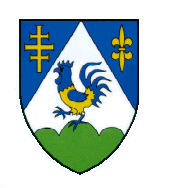 